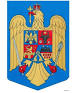                                                           JUDEŢUL BRAŞOV                                                         COMUNA AUGUSTINStr. Lungă nr. 238, AUGUSTIN, cod 507151, Tel/fax: 0374-279816www.primariaaugustin.ro,E-mail: primariaaugustin@yahoo.com             PROIECT DE HOTĂRÂRE NR.34 din 15.06.2023. privind aprobarea modificării organigramei şi a statului de funcţii al aparatului de specialitate al primarului comunei Augustin,prin adăugarea în compartimentul Asistență socială și autoritate tutelară a unui post contractual de mediator sanitar    Primarul comunei Augustin,jud. BraşovAvând în vedere ; Referatul de aprobare al primarului nr. 1506/15.06.2023, Raportul de specialitate nr.1507/15.06.2023 O.U.G 18.2017 privind asistența medicală comunitară.   Furnizarea şi organizarea serviciilor de asistenţă medicală comunitară
ART. 8
  (1) Furnizarea serviciilor de asistenţă medicală comunitară se poate face prin:
  a) serviciul public de asistenţă socială, înfiinţat potrivit secţiunii a 3-a „Organizarea şi administrarea serviciilor sociale“ din capitolul III „Sistemul de servicii sociale“ din Legea nr. 292/2011, cu modificările ulterioare;
  b) compartimentul de asistenţă medicală comunitară din cadrul autorităţilor administraţiei publice locale;
  c) centre comunitare integrate înfiinţate prin hotărâri ale autorităţilor deliberative ale administraţiei publice locale;
  d) aparatul de specialitate al primarului.	Finanţarea asistenţei medicale comunitareART. 13
  (1) Finanţarea cheltuielilor de personal pentru medicii, asistenţii medicali comunitari, mediatorii sanitari şi moaşele care îşi desfăşoară activitatea potrivit prevederilor art. 10, precum şi a cheltuielilor determinate de aplicarea standardelor minime de dotare se asigură din transferuri de la bugetul de stat către bugetele locale, prin bugetul Ministerului Sănătăţii, în limita creditelor bugetare aprobate pentru activitatea de asistenţă medicală comunitară cu această destinaţie şi a normativului de personal aprobat prin Hotărârea Guvernului nr. 459/2010 pentru aprobarea standardului de cost/an pentru servicii acordate în unităţile de asistenţă medico-sociale şi a unor normative privind personalul din unităţile de asistenţă medico-socială şi personalul care desfăşoară activităţi de asistenţă medicală comunitară, cu modificările ulterioare.
 Legea 161/2003 privind unele măsuri pentru asigurarea transparenţei în exercitarea demnitătiilor publice, a funcţiilor publice şi mediul de afaceri,prevenirea şi sancţionarea conrupţiei: art.XVI alin.2. Legea 53/2003 privind Codul muncii:art.10 și următoarele Legea 153/2017 privind salarizarea personalului plătit din fondurii publice:art.10 și art.11.O.U.G 63/2010 pentru modificarea și completarea  Legii nr.273/2006 privind finanțele publice locale.În temeiul art. 129 alin.(4), lit.c),  art. 136, art. 139 alin.(1), alin.(3),lit.c) și alin.(5) și art. 196 alin.(1), lit.a) din Ordonanța de Urgență a Guvernului nr.57/2019 privind Codul administrativ,cu modificările și completările ulterioare;         În temeiul prevederilor art. 136 alin. (1)) din O.U.G. nr. 57/2019 privind Codul administrativ;Având în vedere cele de mai sus propun adoptarea unei hotărâri astfel:                                                        HOTĂRĂSTE:Art.1. Se adaugă în compartimentul Asistență socială și autoritate tutelară un post contractual de mediator sanitarArt.2. Se aprobă modificarea organigramei și a statului de funcții conform Anexei nr.1 şi Anexei nr.2 la prezenta hotărâreArt.3. Cu ducerea la indeplinire a prezentei hotarari se imputerniceste Compartimentul Resurse umane  din cadrul aparatului de specialitate a Primarului Comunei AugustinArt.4. Prezenta hotărâre se comunică Instituţiei prefectului jud. Braşov,pentru exercitarea controlului de legalitate.                                                  PRIMAR                                   PORUMB SEBASTIAN NICOLAEAvizat pentru legalitate SECRETARUL COMUNEI AUGUSTINGARCEA GHEORGHE MIRCEA